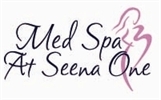 Last Name: __________________________ First Name: ____________________________Address: ________________________________________ City: ________________________State: _______    Zip: _________________ 	  DOB:  _________________________ Home #: ________________________ Cell #: _______________________________Email Address: ______________________________________How were you referred to us? __________________________________Primary Care Physician: ___________________________ Phone#: ______________________Please list any medications you are taking including over the counter, herbs or supplements; ____________________________________________________________________________________________________________________________________________________________________________________________________________________________________________________________________________________________________________________________________________________________________________________________Allergies to medication: _________________________________________________________                                                                                                                   Do you have any skin cancer to pre-cancerous lesions? _______________________________Have you had any active skin allergies or skin diseases? ______________________________Have you had any previous laser treatments in the last year? Yes______ No _____ If yes please explain: ________________________________________________________________________________________________________________________________________________________Do you or have you ever taken Accutane: Yes ____ No_____ Last date used: ______________Have you had any cosmetic procedures such as: Chemical Peels__, Microdermabrasion __,  Botox ___, Fillers ____, Collagen Injections ___, Sclerotherapy ___, Micropigmentation ___, Permanent Makeup ___ Please explain: ____________________________________________Page 2Circle yes or noYes ___ No ___	1) Do you have a history of cold sores? When was your last occurrence? ____________Yes ___ No ___	2) Do you have any type of immune disorder? ex. Lupus, HIV, RA __________________Yes ___ No ___	3) Do you have a history of keloid scarring or scars that haven’t healed smoothly? Yes ___ No ___ 4) Do you have any skin disorders? (Psoriasis, Vitiligo, Skin Cancer ETC? Yes ___ No ___	5) Do you have or have you been diagnosed with any cancer with the past 5 years?If so what type___________________________ How long ago were you diagnosed? ___________________ How long have you been in remission? ______________________________Yes___ No ___	6) Are you diabetic or have a history of endocrine disorders? Yes ___ No ___	7) Are you currently pregnant or trying to become pregnant?Yes ___ No___	8) Are you breastfeeding?Yes ___ No ___ 9) Do you have polycystic ovarian disease, hirsutism, or thyroid disease?Yes___ No ___	10) Do you have a heart or lung disease?Yes___ No ___ 	11) do you have a pacemaker or a defibrillator?Yes ___ No ___	12) Do you have high blood pressure? Yes___ No ___	13) Do you have any blood clotting problems or DVT? (Deep Venous Thrombosis)Yes___ No ___	14) Do you take any medication that can cause Photo Sensitivity? (Such as antibiotics)If so what are you taking? ___________________________________________________________Yes___ No ___	15) Do you have any tattoos in the area(s) where we are treating?Yes___ No ___	16) Do you sunbathe or use tanning beds? If so how often? _____________________Yes___ No ___	17) Does your skin remain discolored after healing from a wound?Page 3
Which of the following best describes your skin type?  CIRCLE ONEAlways burns, never tansMostly burns, rarely tansSometimes burns, then tansRarely burns, tans with easeNever burns, always tansModerately pigmented, never burnsPLEASE CIRCLE YOUR GENETIC ORGIN: African, Asian, Caucasian, Hispanic, Mediterranean, Middle Eastern, Native American, OTHER: ______________________________________________________DESCRIBE YOUR SKIN: CIRCLE ALL THAT APPLYOILY			DRY		  	 NORMAL		  COMBINATIONSENSETIVE		FRECKLED	  	AGE SPOTS	   	  MELASMA		WRINKLED		SUN DAMAGE    	ROSACEA		  PSORIASIS	   ECZEMA		ACNE PRONE		SCARRING		  WHITE/ BLACK HEADSLARGE PORES		SMALL PORES		HYPOPIGMENTATION	  HYPERPIGMENTATIONWhat area would you like to treat? ___________________________________________________________________________________________________________________________________________What services are you interested in or need more information about? Please circleLASER HAIR REMOVAL	    LASER VEIN THERAPY 	    ULTRASONIC MICRODERM CHEMICAL PEEL		    HOLLYWOOD PEEL		    TATTOO REMOVALMICRONEEDLING 		    VAMPIRE SERVICES	    INFRARED SAUNABOTOX				    FILLERS			    PHOTOFACIALI understand, have read and completed this questionnaire truthfully.  I agree that this constitutes full disclosure, and that it supersedes any previous verbal or written disclosures, I understand that withholding information or providing misinformation may result in contraindications and/or irritation to the skin from the treatments received.  The treatments I receive here are voluntary and I release this institution and/or skin care professional from liability and assume full responsibility thereof and am aware that no refunds will be given for services already provided.To the best of my knowledge, the information I have provided is true.  I understand that this information is confidential and will not be disclosed without my written consent.
______________________________________________	________________________________
             Patient or Legal Guardians Signature				      	Date______________________________________________	______________________________	
                Licensed Professional Signature 				              Date